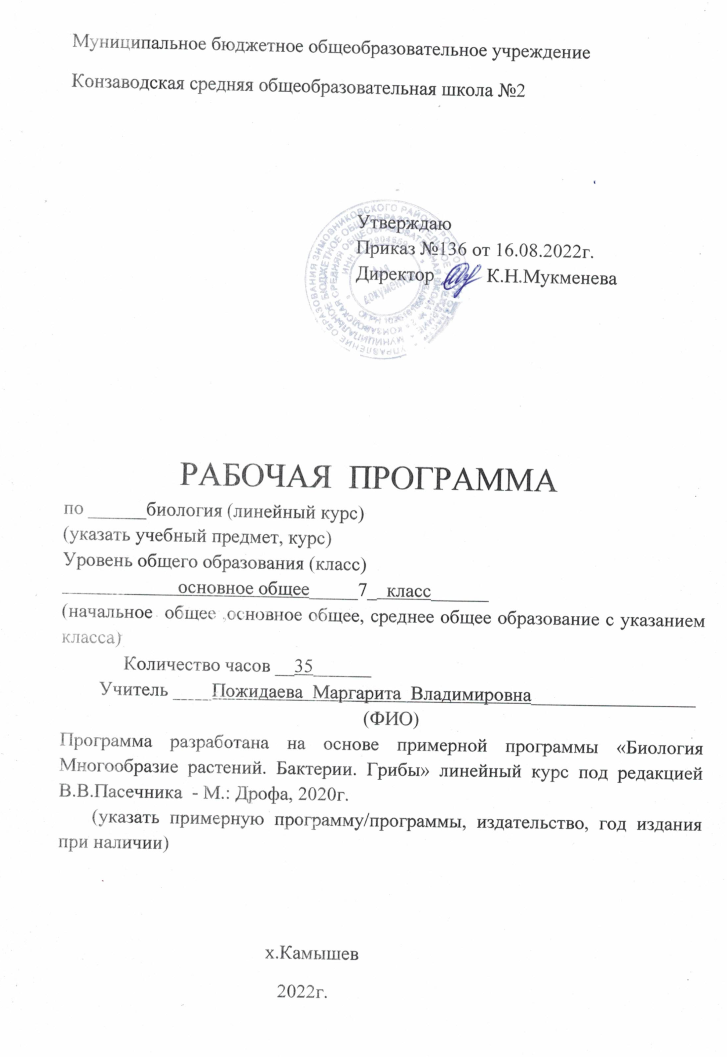 Раздел 1. Пояснительная записка	Нормативно-правовое обеспечение программы по предмету «Биология»1. Федеральный закон от 29.12.2012 г. № 273-ФЗ (ред. от 14.07.2022) «Об образовании в Российской Федерации» (с изм. и доп., вступ. В силу с 01.09.2022)2. Федеральный государственный образовательный стандарт основного общего образования (приказ Минобрнауки России от 17.12.2010 г.       № 1897) (ред. от 11.12.2020)3. Письмо Минобразования Ростовской области от 20.05.2022 г №24/3.1 - 8923 «Рекомендации по составлению учебного плана образовательных организаций, реализующих основные образовательные программы начального общего, основного общего, среднего общего образования, расположенных на территории Ростовской области» на 2022-2023 учебный год.4. Приказ Министерства просвещения РФ от 20.05.2020 г. № 254  «Об утверждении федерального перечня учебников, допущенных к использованию при реализации имеющих государственную аккредитацию образовательных программ начального общего, основного общего, среднего общего образования организациями, осуществляющими образовательную деятельность (с изм. приказ Минпросвещения России от 23.12.2020 №766)5.СП 3.1/2.4.3598-20 «Санитарно-эпидемиологические требования к устройству, содержанию и организации работы образовательных организаций и других объектов социальной инфраструктуры для детей и молодёжи в условиях распространения новой коронавирусной инфекции (COVID – 19) (Зарегистрировано в Минюсте России 03.07.2020 №58824)6. Областной закон от 14.11.2013 г. №26-ЗС «Об образовании в Ростовской области» (в ред. от 29.06.2022 г. №362-ЗС)7. Основная образовательная программа основного общего образования МБОУ Конзаводской СОШ №2 на 2022-2023 учебный год, пр. №136 от 16.08.2022 г. 8. Примерная программа по «Биологии»5-9 классы автор В.В. Пасечник, линейный курс Москва Дрофа,2021г.9.Программа «Биология-7класс» ,авторы–В.В.Пасечник,Москва Дрофа,2020г.Образовательного стандарта основного общего образования, утвержденного приказом Министерства образования и науки РФ от 17.12.2010г. №1897, Концепции духовно-нравственного развития и воспитания личности гражданина России, планируемых результатов освоения основной образовательной программы основного общего образования в соответствии с Примерной программой по биологии для 5-9 х классов (2018г., стандарты второго поколения), рабочей программы В.В.Пасечник , линейный курс 2020г.Цели и задачи курса :                                       - освоение знаний о строении,  жизнедеятельности и средообразующей роли животных, о методах познания животного организма;-       овладение умениями применять биологические знания для объяснения процессов и явлений живой природы, жизнедеятельности собственного организма; использовать информацию о современных достижениях в области биологии и экологии, о факторах здоровья и риска; работать с биологическими приборами, инструментами, справочниками; проводить наблюдения за биологическими объектами и состоянием собственного организма, биологические эксперименты; -     развитие познавательных интересов, интеллектуальных и творческих способностей в процессе проведения наблюдений за живыми организмами, биологических экспериментов, работы с различными источниками информации;-      воспитание позитивного ценностного отношения к живой природе, культуры поведения в природе;\Изучение биологии в 7 классе на ступени основного общего образования направлено на достижение следующих целей:освоение знаний о живой природе и присущих ей закономерностях; строении, жизнедеятельности и средообразующей роли живых организмов; человеке как биосоциальном существе; о роли биологической науки в практической деятельности людей; методах познания живой природы;овладение умениями применять биологические знания для объяснения процессов и явлений живой природы, жизнедеятельности собственного организма; использовать информацию о современных достижениях в области биологии и экологии, о факторах здоровья и риска; работать с биологическими приборами, инструментами, справочниками; проводить наблюдения за биологическими объектами и состоянием собственного организма, биологические эксперименты;развитие познавательных интересов, интеллектуальных и творческих способностей в процессе проведения наблюдений за живыми организмами, биологических экспериментов, работы с различными источниками информации;воспитание позитивного ценностного отношения к живой природе, собственному здоровью и здоровью других людей; культуры поведения в природе;иcпользование приобретенных знаний и умений в повседневной жизни для ухода за домашними животными, заботы о собственном здоровье, оказания первой помощи себе и окружающим; оценки последствий своей деятельности по отношению к природной среде, собственному организму, здоровью других людей; для соблюдения правил поведения в окружающей среде, норм здорового образа жизни, профилактики заболеваний.         3. Место учебного предмета «Биология» в  учебном плане. Рабочая программа по биологии разработана на основе Примерной программы общего образования ФГОС ООО предмет «Биология», требований ФГОС ООО, авторской программы: В.В.Пасечник 7 класс «Биология», на основе учебного плана ООО. Данная программа рассчитана на 1 год – 7 класс. Общее число учебных часов в 7 классе - 35 (1ч в неделю), по факту-34 часа т.к 1 час выпадает на праздничный днь и поэтому будут проведены с уплотнением 02.05.(09.05) – Грибы-паразиты. И будут проведены одним уроком.  Курс биологии на ступени основного общего образования направлен на формирование у обучающихся представлений об отличительных особенностях живой природы, ее многообразии и эволюции, человеке как биосоциальном существе. Отбор содержания проведен с учетом культуросообразного подхода, в соответствии с которым  обучающихся должны освоить основные знания и умения, значимые для формирования общей культуры, сохранения окружающей среды и собственного здоровья, востребованные в повседневной жизни и практической деятельности. Основу структурирования содержания курса биологии составляют ведущие системообразующие идеи – отличительные особенности живой природы, ее многообразие и эволюция. Основу изучения курса биологии составляют эколого-эволюционный и функциональный подходы, в соответствии с которыми акценты в изучении многообразия организмов переносятся с рассмотрения особенностей строения отдельных представителей на раскрытие процессов их жизнедеятельности и усложнение в ходе эволюции, приспособленности к среде обитания, роли в экосистемах.4. Ценностные ориентиры содержания учебного предмета  «Биология»-объяснять: роль биологии в формировании современной естественнонаучной картины мира, в практической деятельности людей и самого обучающегося; родство, общность происхождения и эволюцию растений и животных (на примере сопоставления отдельных групп); роль различных организмов в жизни человека и собственной деятельности; взаимосвязи организмов и окружающей среды; биологического разнообразия в сохранении биосферы; необходимость защиты окружающей среды; родство человека с млекопитающими животными, место и роль человека в природе; взаимосвязи человека и окружающей среды; зависимость собственного здоровья от состояния окружающей среды; причины наследственности и изменчивости, проявления наследственных заболеваний, иммунитета у человека; роль гормонов и витаминов в организме;- изучать биологические объекты и процессы: ставить биологические эксперименты, описывать и объяснять результаты опытов; наблюдать за ростом и развитием растений и животных, поведением животных, сезонными изменениями в природе; рассматривать на готовых микропрепаратах и описывать биологические объекты;- распознавать и описывать: на таблицах основные части и органоиды клетки, органы и системы органов человека; на живых объектах и таблицах органы цветкового растения, органы и системы органов животных, растения разных отделов, животных отдельных типов и классов; наиболее распространенные растения и животных своей местности, культурные растения и домашних животных, съедобные и ядовитые грибы, опасные для человека растения и животные;- выявлять изменчивость организмов, приспособления организмов к среде обитания, типы взаимодействия разных видов в экосистеме;- сравнивать биологические объекты (клетки, ткани, органы и системы органов, организмы, представителей отдельных систематических групп) и делать выводы на основе сравнения;- определять принадлежность биологических объектов к определенной систематической группе (классификация);- анализировать и оценивать воздействие факторов окружающей среды, факторов риска на здоровье, последствий деятельности человека в экосистемах, влияние собственных поступков на живые организмы и экосистемы;- проводить самостоятельный поиск биологической информации: находить в тексте учебника отличительные признаки основных систематических групп; в биологических словарях и справочниках значения биологических терминов; в различных источниках необходимую информацию о живых организмах (в том числе с использованием информационных технологий);использовать приобретенные знания и умения в практической деятельности и повседневной жизни для:соблюдения мер профилактики заболеваний, вызываемых растениями, животными, бактериями, грибами и вирусами; травматизма, стрессов, ВИЧ-инфекции, вредных привычек (курение, алкоголизм, наркомания); нарушения осанки, зрения, слуха, инфекционных и простудных заболеваний;оказания первой помощи при отравлении ядовитыми грибами, растениями, укусах животных; при простудных заболеваниях, ожогах, обморожениях, травмах, спасении утопающего;рациональной организации труда и отдыха, соблюдения правил поведения в окружающей среде;выращивания и размножения культурных растений и домашних животных, ухода за ними;проведения наблюдений за состоянием собственного организма.5. Планируемые результатыЛичностные результаты освоения учебного предмета:знание основных принципов и правил отношения к живой природе, основ здорового образа жизни и здоровьесберегающих технологий;реализация установок здорового образа жизни;сформированность познавательных интересов и мотивов, направленных на изучение живой природы; интеллектуальных умений (доказывать, строить рассуждения, анализировать, сравнивать, делать выводы); эстетического отношения к живым объектам.Метапредметные результаты освоения учебного предмета:	овладение составляющими исследовательской и проектной деятельности, включая умение видеть проблему, ставить вопросы, выдвигать гипотезы, давать определения понятиям, классифицировать, наблюдать, проводить опыты, делать выводы и заключения, структурировать материал, объяснять, доказывать, защищать свои идеи;умение работать с разными источниками биологической информации: находить биологическую информацию в различных источниках (тексте учебника, научно-популярной литературе, биологических словарях и справочниках), анализировать и оценивать информацию, преобразовывать информацию из одной формы в другую;способность выбирать целевые и смысловые установки в своих действиях и поступках по отношению к живой природе, здоровью, своему и окружающих;умение адекватно использовать речевые средства для дискуссии и аргументации своей позиции, сравнивать разные точки зрения, аргументировать свою точку зрения, отстаивать свою позицию.Предметные результаты освоения учебного предмета:                         Обучающиеся должны:описывать многообразие органического мира;указывать на особенности организации бактерий, грибов, растений и животных;приводить примеры организмов разных групп;описывать принцип классификации живых организмов;указывать на условность систематических единиц в классификации живых организмов.описывать общий принцип строения клетки растений;особенности процессов жизнедеятельности и проявления признаков жизни у растений;описывать общий принцип жизненного цикла растений;называть основные систематические группы растений;описывать особенности строения клетки одноклеточных и многоклеточных водорослей;приводить примеры фотосинтетических пигментов у растений;описывать общий принцип строения тела водорослей;называть основные характеристики зеленых, красных и бурых водорослей;приводить примеры водорослей, относящихся к разным систематическим группам;описывать жизненный цикл водорослей (на примере ульвы);описывать значение водорослей разных систематических групп в природе и жизни человека.описывать общий принцип строения тела листостебельных мхов;называть основные характеристики мхов на примере кукушкина льна и сфагнума;различать спорофит и гаметофит мхов;приводить примеры видов мхов;различать мхи на иллюстрациях и гербарных образцах;описывать жизненный цикл мхов (на примере кукушкина льна);описывать значение мхов в природе и жизни человека.описывать общий принцип строения тела плаунов;различать спорофит и гаметофит плаунов;давать общую характеристику отдела Плауновидные;приводить примеры видов плаунов;различать плауны на иллюстрациях и гербарных образцах;описывать жизненный цикл плаунов (на примере плауна булавовидного)описывать значение плаунов в природе и жизни человека.описывать общий принцип строения тела хвощей;различать спорофит и гаметофит хвощей;давать общую характеристику отдела Хвощевидные;приводить примеры видов хвощей;различать хвощи на иллюстрациях и гербарных образцах;описывать жизненный цикл хвощей (на примере хвоща полевого)описывать значение хвощей в природе и жизни человека.описывать общий принцип строения тела папоротников;различать спорофит и гаметофит папоротников;давать общую характеристику отдела Папоротниковидные;приводить примеры видов папоротников;различать папоротники на иллюстрациях и гербарных образцах;описывать жизненный цикл папоротника (на примере щитовника мужского)описывать значение папоротников в природе и жизни человека;перечислять редкие и охраняемые виды папоротников.описывать общий принцип строения тела голосеменных растений;различать спорофит и гаметофит голосеменных растений;давать общую характеристику отдела Голосеменные;называть основные классы голосеменных растений и давать их краткую характеристику;приводить	примеры	видов	голосеменных	растений,	относящихся	к различным классам;различать голосеменные растения на иллюстрациях и гербарных образцах;описывать жизненный цикл голосеменных растений (на примере сосны обыкновенной)описывать значение голосеменных в природе и жизни человека;перечислять редкие и охраняемые виды голосеменных растений;называть меры охраны редких и исчезающих голосеменных растений описывать общий принцип строения тела покрытосеменных растений;различать спорофит и гаметофит покрытосеменных растений;давать общую характеристику отдела Покрытосеменные;называть основные классы и семейства покрытосеменных растений и давать их краткую характеристику;приводить примеры видов покрытосеменных растений, относящихся к различным классам и семействам;различать	покрытосеменные	растения,	относящиеся	к	основным семействам, на иллюстрациях и гербарных образцах;описывать жизненный цикл покрытосеменных растений (на примере сосны обыкновенной);описывать значение представителей основных семейств покрытосеменных растений в природе и жизни человека;перечислять редкие	и охраняемые	покрытосеменные растения своей    местности;называть меры охраны редких и исчезающих видов покрытосеменных растений.описывать особенности строения клетки бактерий;различать клетки бактерий и ядерных организмов;описывать	особенности	процессов	жизнедеятельности и  проявления признаков жизни у бактерий;различать формы клетки бактерий;приводить примеры бактерий, относящихся к разным систематическим группам;описывать значение бактерий разных систематических групп в природе и жизни человека;указывать	на	причины	возникновения ботулизма способы его предотвращения.описывать особенности строения клетки грибов;называть отличия в строении бактерий и одноклеточных грибов;называть	общие	и	индивидуальные черты	строения	 процессов жизнедеятельности грибов, растений и животных;описывать особенности проявления признаков жизни у грибов;приводить примеры грибов, относящихся к разным систематическим группам;различать на иллюстрациях и моделях грибы, относящиеся к разным систематическим группам;описывать значение грибов разных систематических групп в природе и жизни человека; различать съедобные и ядовитые грибы своей местности;различать грибы-паразиты.5.  Ведущие технологии обучения, методы, формы,  используемые на уроках  биологии. Для реализации познавательной и творческой активности обучающегося в учебном процессе используются современные образовательные технологии, дающие возможность повышать качество образования, более эффективно использовать учебное время и снижать долю репродуктивной деятельности обучающихся за счет снижения времени, отведенного на выполнение домашнего задания. Основными образовательными технологиями, которые можно положить в основу изучения биологии, являются :Деятельностный подход реализуется на основе максимального включения в образовательный процесс практического компонента учебного содержания - лабораторных работ.Личностно-ориентированный подход предполагает наполнение программ учебным содержанием, значимым для каждого обучающего в повседневной жизни, важным для формирования адекватного поведения человека в окружающей среде.Компетентностный подход состоит в применении полученных знаний в практической деятельности и повседневной жизни, в формировании универсальных умений на основе практической деятельности. Информационная - выражается в умениях самостоятельно искать, интерпретировать, систематизировать, критически оценивать и анализировать полученную информацию, использовать полученную информацию в своей деятельности, представлять её в различных формах и на различных носителях;Самообразовательная – выражается в готовности человека к непрерывному самообразованию, саморазвитию, личностному росту;Коммуникативная - выражается в умениях вступать в контакт с любым типом собеседника, слушать, проявляя уважение и терпимость к чужому мнению, высказывать и тактично отстаивать собственное мнение;Кооперативная - выражается в умениях взаимодействовать, находить партнёров для групповой и парной деятельности, осуществлять коллективное целеполагание, планирование, подведение итогов, самооценку коллективной деятельности;Проблемная – выражается в умениях самостоятельно выявлять проблему в ситуациях избыточной информации, находить альтернативные пути и средства решения проблем, оценивать степень разрешения проблемы.Природоведческие и валеологические (предметные) компетентности: заключаются в наличии опыта ориентации и экологической деятельности в природной среде; знании и умении применять правила поведения в экстремальных ситуациях: во время грозы, наводнения, пожара, при встрече с опасными животными, насекомыми; стремлении позитивно относиться к своему здоровью; владеть способами физического самосовершенствования, эмоциональной саморегуляции, самоподдержки и самоконтроля; владении элементами психологической грамотности и поведения в обществе. 
Методы организации познавательной деятельности и опыта общественного поведения:
- методы организации учебной  работы:
а) рассказ, беседа, диалог, самостоятельная работа ( парная, групповая, индивидуальная), работа с книгой;
б) анализ, сравнение, обобщение
- методы контроля и самоконтроля за эффективностью учебно-познавательной деятельности:
в) опросы - устный,  письменный, групповой, индивидуальный;
  Ведущие формы работы:
- индивидуальная- парная- дифференцированная- работа с учебником.6.Содержание программыКлассификация растений. Вид как основная систематическая категория. Современная система растительного мира.Водоросли как низшие растения. Одноклеточные, колониальные и многоклеточные водоросли. Строение и размножение зеленых водорослей. Значение водорослей в природе и жизни человека.Отдел Моховидные. Общая характеристика. Строение и размножение мхов. Роль мхов в заболачивании почв и торфообразовании.Отделы Плауновидные, Хвощевидные и Папоротниковидные. Общая характеристика. Строение и размножение папоротника. Роль древних папоротникообразных в образовании каменного угля.Отдел Голосеменные. Общая характеристика. Хвойные растения. Строение и размножение хвойных (на примере сосны или ели). Значение хвойных растений в природе и жизни человека. Хвойные леса тайги.Отдел Покрытосеменные (Цветковые) растения. Общая характеристика. Классификация покрытосеменных растений. Отличительные признаки классов Двудольные и Однодольные.Представления об эволюционном развитии растительного мира. Палеонтологические остатки растений. Первые растения. Жизнь в воде. Одноклеточные растения. Колониальные растения. Происхождение многоклеточных растений. Выход растений на сушу. Появление и развитие проводящих и механических тканей. Появление и развитие корней, побегов, органов размножения. Развитие цветка. Эволюция наземных растений основных систематических групп. Вымершие группы растений. Древние папоротникообразные и голосеменные. Живые ископаемые среди современных растений. Группы растений, достигшие эволюционного расцвета.Растения и среда обитания. Свет, температура, влажность, почва как факторы среды и их воздействие на растения. Основные экологические группы растений. Приспособленность растений различных экологических групп к условиям среды обитания. Популяция растений. Взаимоотношения растений внутри популяций. Самоизреживание. Растительное сообщество. Лес. Луг. Болото. Условия существования растительного сообщества. Сезонные изменения в жизни растительного сообщества.Растительность (растительный   покров).   Растительность   природных   зон   Земли.Понятие о флоре природных зон Земли.Воздействие человека на растения. Растения сельскохозяйственных угодий. Происхождение культурных растений. Селекция растений. Культурные растения. Понятие о сорте. Важнейшие сельскохозяйственные культуры. Хлебные злаки. Другие продовольственные (овощные, плодово-ягодные, масличные), пряные, технические, лекарственные культуры и кормовые культуры.Сорные растения сельскохозяйственных угодий. Деятельность человека в сельскохозяйственных угодьях (применение удобрений и ядохимикатов, сельскохозяйственной техники, мелиорации и др.) и ее влияние на растения.Растения города. Значение растений для городской среды. Растения, пригодные для озеленения городов. Взаимоотношения растений и человека в городе. Комнатные растения. Охрана редких и исчезающих видов растений. Охраняемые виды растений.Общая характеристика грибов. Шляпочные грибы. Съедобные, условно-съедобные и ядовитые шляпочные грибы. Значение шляпочных грибов в природных сообществах. Продовольственное значение шляпочных грибов. Промышленное выращивание шляпочных грибов. Плесневые грибы. Мукор и пеницилл. Значение пеницилла для медицины. Дрожжевые грибы. Значение дрожжевых грибов для хлебопечения, виноделия и производства кормов и для науки. Паразитические грибы. Значение паразитических грибов для растениеводства и животноводства. Борьба с паразитическими грибами. Лишайники — комплексные организмы. Строение, питание, размножение лишайников. Значение лишайников в почвообразовании и питании животных.Бактерии — доядерные организмы. Общая характеристика бактерий. Бактериальная клетка. Размножение бактерий. Распространение бактерий. Значение бактерий в природных сообществах. Болезнетворные бактерии. Меры борьбы с болезнетворными бактериями, принципы гигиены. Бактерии на службе человека: в медицине, пищевой промышленности, переработке мусора, очистке сточных вод и др.7.Учебно-методическое и материально-техническое обеспечение образовательного процесса.                                          Печатные пособияРабочая программа к линии УМК В. В. Пасечника (линейный курс). Биология. 5—9 классы. https://rosuchebnik.ru/Пасечник В. В. Биология: Введение в биологию: Линейный курс: 5 кл. учебник / В. В. Пасечник. - М.: Дрофа, 2020 г.Пасечник В. В. Биология 6 класс. Покрытосеменные растения: строение и жизнедеятельность. Линейный курс: 6 кл. учебник / В. В. Пасечник. - М.: Дрофа, 2020 г.Пасечник В. В.Биология 7 класс. Многообразие растений. Бактерии. Грибы: Линейный курс: 7 кл. учебник / В. В. Пасечник. - М.: Дрофа, 2020 г.Латюшин В.В., Шапкин В.А., Озерова Ж.А. Биология 8 класс. Животные: Линейный курс: 8 кл. учебник / В.В. Латюшин, В.А.Шапкин, Ж.А. Озерова. - М.: Дрофа, 2020 г.Колесов Д.В., Маш Р.Д., Беляев И.Н. «Биология 9 класс. Человек: Линейный курс: 9 кл. учебник / Д.В.Колесов, Р.Д. Маш, И.Н. Беляев. - М.: Дрофа, 2020 г.                7.Иванова Т. В.Тесты по биологии 6-11 класс. -  М: Астрель,  Материально-техническое обеспечение                Оборудование кабинета1.Ученические столы двухместные с комплектом стульев.2.Стол учительский.3.Компьютерный стол.4.Шкафы для хранения учебников, дидактических материалов,пособий.5.Настенная доска с держателями для таблиц и карт.Технические средства обученияПерсональный компьютерПринтерТаблицы к основным разделам биологииМультимедийный проектор.Телевизор.Учебно-практическое и учебно-лабораторное оборудование1.Цифровая лаборатория.2.Микроскопы.Информационное  обеспечение1.Интернет-ресурсы,соответствующие тематике программы по биологии:http://school-collection.edu.ru(Единая образовательная коллекция ЦОР)http://www.openclass.ru/collectionhttp://youtube.com Видио-уроки по зоологииhttp://metodisty.ru Видио-уроки по зоологии www.bio.1september.ru – газета «Биология» -приложение к «1 сентября»    www.bio.nature.ru – научные новости биологии  www.edios.ru – Эйдос – центр дистанционного образования www.km.ru/education - учебные материалы и словари на сайте «Кирилл и Мефодий»Критерии и нормы оценки знаний и умений обучающихся по биологии.Оценивание устного ответа учащихся  Отметка "5" ставится в случае:Знания,	понимания,	глубины	усвоения	обучающимся	всего	объёма	программного материала.Умения выделять главные положения в изученном материале, на основании фактов и примеров обобщать, делать выводы, устанавливать межпредметные и внутрипредметныесвязи,     творчески      применяет      полученные      знания      в      незнакомой      ситуации.Отсутствие ошибок и недочётов при воспроизведении изученного материала, при устных ответах устранение отдельных неточностей с помощью дополнительных вопросов учителя, соблюдение культуры устной речи.Отметка "4":Знание всего изученного программного материала.Умений выделять главные положения в изученном материале, на основании фактов и примеров обобщать, делать выводы, устанавливать внутрипредметные связи, применять полученные знания на практике.Незначительные (негрубые) ошибки и недочёты при воспроизведении изученного материала,     соблюдение     основных      правил      культуры      устной      речи. Отметка"3" (уровень представлений, сочетающихся с элементами научных понятий):Знание и усвоение материала на уровне минимальных требований программы, затруднение при самостоятельном воспроизведении, необходимость незначительной помощи преподавателя.Умение работать на уровне воспроизведения, затруднения при ответах на видоизменённые вопросы.Наличие грубой ошибки, нескольких негрубых при воспроизведении изученного материала, незначительное несоблюдение основных правил культуры устной речи. Отметка "2":Знание и усвоение материала на уровне ниже минимальных требований программы, отдельные представления об изученном материале.Отсутствие умений работать на уровне воспроизведения, затруднения при ответах на стандартные вопросы.Наличие нескольких грубых ошибок, большого числа негрубых при воспроизведении изученного материала, значительное несоблюдение основных правил культуры устной речи.Оценка выполнения практических (лабораторных) работ.Отметка "5" ставится, если ученик:правильно определил цель опыта;выполнил работу в полном объеме с соблюдением необходимой последовательности проведения опытов и измерений;самостоятельно и рационально выбрал и подготовил для опыта необходимое оборудование, все опыты провел в условиях и режимах, обеспечивающих получение результатов и выводов с наибольшей точностью;научно грамотно, логично описал наблюдения и сформулировал выводы из опыта. В представленном отчете правильно и аккуратно выполнил все записи, таблицы, рисунки, графики,	вычисления	и	сделал	выводы;проявляет организационно-трудовые умения (поддерживает чистоту рабочего места и порядок на столе, экономно использует расходные материалы).эксперимент осуществляет по плану с учетом техники безопасности и правил работы с материалами и оборудованием.Отметка "4" ставится, если ученик выполнил требования к оценке "5", но:опыт проводил в условиях, не обеспечивающих достаточной точности измерений;или было допущено два-три недочета;или не более одной негрубой ошибки и одного недочета,или эксперимент проведен не полностью;или в описании наблюдений из опыта допустил неточности, выводы сделал неполные.Отметка "3" ставится, если ученик:правильно определил цель опыта; работу выполняет правильно не менее чем наполовину, однако объём выполненной части таков, что позволяет получить правильные результаты ивыводы        по         основным,         принципиально         важным         задачам         работы;или подбор оборудования, объектов, материалов, а также работы по началу опыта провел с помощью учителя; или в ходе проведения опыта и измерений были допущены ошибки в описании наблюдений, формулировании выводов;опыт проводился в нерациональных условиях, что привело к получению результатов с большей погрешностью; или в отчёте были допущены в общей сложности не более двух ошибок (в записях единиц, измерениях, в вычислениях, графиках, таблицах, схемах, и т.д.) не принципиального для данной работы характера, но повлиявших на результат выполнения;допускает грубую ошибку в ходе эксперимента (в объяснении, в оформлении работы, в соблюдении правил техники безопасности при работе с материалами и оборудованием), которая исправляется по требованию	учителя. Отметка "2" ставится, если ученик:не определил самостоятельно цель опыта; выполнил работу не полностью, не подготовил нужное оборудование и объем выполненной части работы не позволяет сделать правильных выводов;или опыты, измерения, вычисления, наблюдения производились неправильно;или в ходе работы и в отчете обнаружились в совокупности все недостатки, отмеченные в требованиях к оценке "3";допускает две (и более) грубые ошибки в ходе эксперимента, в объяснении, в оформлении работы, в соблюдении правил техники безопасности при работе с веществами иоборудованием, которые не может исправить даже по требованию учителя.Оценка самостоятельных письменных и контрольных работ.Отметка "5" ставится, если ученик:1. выполнил работу без ошибок и недочетов;2) допустил не более одного недочета.Отметка "4" ставится, если ученик выполнил работу полностью, но допустил в ней:не более одной негрубой ошибки и одного недочета;или не более двух недочетов.Отметка "3" ставится, если ученик правильно выполнил не менее 2/3 работы или допустил:не более двух грубых ошибок;или не более одной грубой и одной негрубой ошибки и одного недочета;или не более двух-трех негрубых ошибок;или одной негрубой ошибки и трех недочетов;или при отсутствии ошибок, но при наличии четырех-пяти недочетов.Отметка "2" ставится, если ученик:допустил число ошибок и недочетов превосходящее норму, при которой может быть выставлена оценка "3";или если правильно выполнил менее половины работы.Максимальный уровень86 – 100 %«5»Повышенный уровень66 – 85 %«4»Базовый уровень51 – 65 %«3»Формальный уровень31 – 50 %«2»   РАССМОТРЕНА            СОГЛАСОВАНОЗаместитель  директора по УМР С.К.Шахбанова          Ф.И.О.                        (подпись)«16 » августа 2022 г                                   (дата)